Marche gourmande  Dimanche 29 septembre 2019Organisation comité des fêtes de LécousseConditions de participationLe départ et l’arrivée ont lieu au complexe sportif Pierre  de Coubertin  à Lécousse. Les départs se feront à partir de 9 h30,  à raison d’un départ toutes  les 15 minutes. L’accueil des participants pour le pointage se fera à partir de 9h00 pour le premier groupe.La participation se fait uniquement sur inscription, validée à réception du bulletin d’inscription et accompagné du paiement. Les mineurs devront être accompagnés par un adulte.Chaque participant devra s’acquitter des frais d’inscription de :12€ pour les adultes,8€ pour les enfants de moins de 12 ans. Sécurité : Les participants devront respecter les lieux et suivre le balisage, le code de la route, les propriétés privées et l’environnement.Les participants respectent l’esprit convivial de la randonnée. La randonnée s’effectue à allure libre, sans aucune forme d’esprit de compétition. Précautions : prévoir une tenue vestimentaire adaptée aux conditions météorologiques du jour. Chaque groupe de marcheur se verra remettre à son arrivée un plan détaillé de la randonnée et des lieux de ravitaillement ainsi que de la fiche y ouvrant droit.  L’inscription vaut acceptation du présent règlement.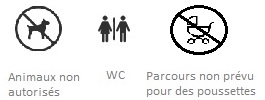 A votre arrivée vous serez accueillis avec  un café ou un  thé.  Au cours de la marche des produits du pays de fougères vous seront  proposés.Pour le midi choisissez  votre repas parmi les choix proposés. 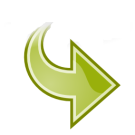 L’ABUS D’ALCOOL EST DANGEREUX POUR LA SANTE, 
A CONSOMMER AVEC MODERATION.     Conditions d'annulation : 1) Du fait des organisateurs : en cas de conditions météorologiques exceptionnelles (avis de tempête par exemple) la manifestation sera annulée et les participants remboursés uniquement sur demande. 2) Du fait des participants : toute inscription est définitive. En cas de non-participation, le montant de l'inscription sera acquis à l'association. L'association est assurée en responsabilité civile. Elle décline toute responsabilité en cas de vol, maladie, défaut d'un participant, accident ou perte durant la manifestation. L'inscription vaut pour  déclaration de bonne santé.Bulletin d’inscriptionNom et Prénom :Adresse :
Tel :E-mail :Heure de départ souhaité : 
(Sous réserve de disponibilité et en fonction du nombre de participant. Départs par groupe de 15 personnes environ, si vous souhaitez faire un groupe inscrivez-vous sur la même tranche horaire.)  9 H 30                           9 H 45                 10 H 00                         10 H15             10 H 30                         10 H 45              Arrivée 15 m avant l’heure de départ.(        ) adulte(s) x 12 € =   ------------- €(        ) enfant(s) x  8 €  =   ------------- €Ci-joint un chèque de :     ------------- €Validant votre inscription et les conditions de participation.Renseigner votre réservation  pour le midi, avec votre barquette de frites :(information obligatoire)  Galette saucisse  Galette merguez  Pain  saucisse  Pain merguez Clôture des inscriptions le :lundi 23 septembre 2019Un  seul règlement par inscription accompagné du bulletin à :  
Comité des fêtes de LécousseBUFFET Jean-François3 imp  Joseph  Feuvrier35133 Lécousse